О внесении изменений в постановлениеадминистрации г. Канска от 22.08.2013 № 1107Руководствуясь статьями 30, 35 Устава города Канска, ПОСТАНОВЛЯЮ:Внести в постановление администрации г. Канска от 22.08.2013 №1107 «О создании комиссии по вопросам разработки муниципальных программ и контролю за реализацией муниципальных программ» (далее – Постановление) следующие изменения:Приложение № 1 к Постановлению изложить в новой редакции согласно приложению к настоящему постановлению.Ведущему специалисту Отдела культуры  администрации г. Канска Н.А. Велищенко разместить настоящее постановление на официальном сайте администрации г. Канска в сети Интернет.Контроль за исполнением настоящего постановления возложить на заместителя главы города по экономике и финансам Н.В. Кадач.Постановление вступает в силу со дня подписания.Глава города Канска                                                                                   Н.Н. КачанСОСТАВ КОМИССИИ ПО ВОПРОСАМ РАЗРАБОТКИ МУНИЦИПАЛЬНЫХ ПРОГРАММ И КОНТРОЛЮ ЗА РЕАЛИЗАЦИЕЙ МУНИЦИПАЛЬНЫХ ПРОГРАММНачальник	отдела экономического развития	     и муниципального заказаадминистрации г. Канска                                                                        С.В. Юшина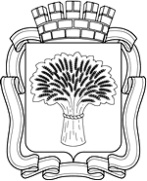 Российская ФедерацияАдминистрация города Канска
Красноярского краяПОСТАНОВЛЕНИЕРоссийская ФедерацияАдминистрация города Канска
Красноярского краяПОСТАНОВЛЕНИЕРоссийская ФедерацияАдминистрация города Канска
Красноярского краяПОСТАНОВЛЕНИЕРоссийская ФедерацияАдминистрация города Канска
Красноярского краяПОСТАНОВЛЕНИЕ18.05.2018 г.№442Приложение		к постановлениюадминистрации г. Канскаот  18.05.2018  № 442Приложение № 1к Постановлениюадминистрации города Канскаот 22 августа 2013 г. № 1107   КадачНина ВладимировнаЗаместитель главы города по экономике и финансам, председатель комиссииКнязеваНаталья ИвановнаЗаместитель главы города по социальной политике, заместитель председателя комиссииМашталлер Юлия ЕвгеньевнаГлавный специалист по вопросам экономики отдела экономического развития и муниципального заказа администрации г. Канска, секретарь комиссииЧлены комиссии:ФелькЕлена ВикторовнаЗаместитель начальника отдела экономического развития и муниципального заказа администрации г. КанскаГлавный специалист по правовым вопросам(По согласованию)ТихомироваНаталья АлександровнаРуководитель Финансового управления администрации города КанскаСвириденкоАндрей ГеннадьевичДепутат Канского городского Совета депутатов